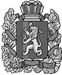                           АДМИНИСТРАЦИЯ ИВАНОВСКОГО СЕЛЬСОВЕТА                                  ИРБЕЙСКОГО РАЙОНА КРАСНОЯРСКОГО КРАЯ                                         ПОСТАНОВЛЕНИЕ   25.03.2024                                               	№  19  -пг                                                                  с.Ивановка Об отмене постановления администрации Ивановского сельсовета от  02.10.2023 года № 54 «Об утверждении Положения о порядке реализации функций по выявлению, оценке объектов накопленного вреда окружающей среде, организации ликвидации накопленного вреда окружающей среде на территории Ивановского сельсовета»   В соответствии с Федеральным законом от 06.10.2003 г № 131 –Ф «Об общих принципах организации местного самоуправления в Российской Федерации», Ивановского сельсовета Ирбейского  района Красноярского края, Уставом Ивановского сельсовета Ирбейского  района Красноярского края ПОСТАНОВЛЯЮ:1.Постановление администрации Ивановского сельсовета от  02.10.2023 года № 54 «Об утверждении Положения о порядке реализации функций по выявлению, оценке объектов накопленного вреда окружающей среде, организации ликвидации накопленного вреда окружающей среде на территории Ивановского сельсовета» считать утратившим силу.2.Опубликовать настоящее Постановление в газете «Ивановский Вестник »разместить в сети интернет на официальном сайте Администрации Ивановского сельсовета Ирбейского района Красноярского края.3.Контроль за выполнением настоящего Постановления оставляю за собой.Глава сельсовета                                                    Е.А.Криницин 